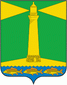 АДМИНИСТРАЦИЯ ШАБЕЛЬСКОГО СЕЛЬСКОГО ПОСЕЛЕНИЯЩЕРБИНОВСКОГО РАЙОНАПОСТАНОВЛЕНИЕот 22 января 2018 года                                                                                      № 5село ШабельскоеОб утверждении Плана мероприятий по противодействию нелегальной миграции на территории Шабельского сельского поселения Щербиновского района на 2018 - 2020 годыВ соответствии с федеральными законами от 31 мая 2002 года № 62-ФЗ «О гражданстве Российской Федерации»,  от 18 июля 2006 года № 109-ФЗ 
«О миграционном учете иностранных граждан и лиц без гражданства в Российской Федерации», от 25 июля  2002 года № 115-ФЗ «О правовом положении иностранных граждан в Российской Федерации», Жилищным кодексом Российской Федерации, в целях противодействия незаконной миграции на территории Шабельского сельского поселения Щербиновского района п о с т а н о в л я ю:1. Утвердить План мероприятий по противодействию нелегальной миграции на территории Шабельского сельского поселения Щербиновского района на 2018 - 2020 годы (прилагается).2. Отделу по общим и юридическим вопросам администрации Шабельского сельского поселения Щербиновского района (Минаева) разместить настоящее постановление на официальном сайте администрации Шабельского сельского поселения Щербиновского района.3. Опубликовать настоящее постановление в периодическом печатном издании «Информационный бюллетень администрации Шабельского сельского поселения Щербиновского района».4. Контроль за выполнением настоящего постановления оставляю за собой.5. Постановление вступает в силу на следующий день после официального опубликования.Глава Шабельского сельского поселения Щербиновского района                                                                               З.Н. БуткоП Л А Н мероприятий по противодействию нелегальной миграции на территории Шабельского сельского поселения Щербиновского района на 2018-2020 годы1. Характеристика проблемыНелегальная миграция в настоящее время стала устойчивым и масштабным явлением для России, оказывающим значительное влияние на социально-экономические и политические процессы, в ряде случаев имеющие также негативные последствия. Недаром в стратегии национальной безопасности Российской Федерации было отмечено, что неконтролируемая миграция способствует усилению националистических настроений, политического и религиозного насильственного экстремизма, этносепаратизма и создает условия для возникновения конфликтов.Обеспечение условий для решения вопросов регулирования миграционных процессов с учетом законодательства Российской Федерации в сфере миграции.Оптимизация объема и структуры миграционных потоков в целях устойчивого социально-экономического и демографического развития сельского поселения:- исключение случаев проявления социальной, расовой, национальной и религиозной розни;- минимизация фактов проявления превосходства либо неполноценности человека по признаку его социально расовой, национальной, религиозной или языковой принадлежности или отношения к религии;- исключения случаев нарушения прав, свобод и интересов человека и гражданина в зависимости от его социально расовой, национальной, религиозной или языковой принадлежности или отношения к религии;- выявлению и пресечению деятельности этнических преступных группировок, используемых в террористических целях.2. Цели и задачи мероприятийОсновными целями Плана мероприятий являются:- обеспечение эффективного регулирования внешней миграции на территории сельского поселения, соответствия параметров стратегии социально-экономического и демографического развития сельского поселения;- противодействия незаконной миграции.Условиями достижения целей Плана мероприятий является решение следующих задач:- формирование полной, достоверной, оперативной и актуальной информации о перемещении иностранных граждан;- сокращение преступлений, совершенных иногородними и иностранными гражданами.Реализацию мероприятий предполагается осуществить в течении 3-х лет (2017-2019 годы) без разделения на этапы, поскольку меры по профилактике правонарушений и борьбе с преступностью необходимо осуществлять постоянно.Для достижения поставленных целей Плана мероприятий предусмотрено:- обеспечение условий для решения вопросов регулирования внешней миграции с учетом законодательства Российской Федерации и международных обязательств Российской Федерации в сфере миграции.3. Ожидаемые результатыРеализация Плана позволит:- обеспечить органы местного самоуправления объективной информацией об объемах и структуре миграционных потоков с целью принятия адекватных мер по регулированию миграционных процессов;- снизить риск возникновения конфликтных ситуаций среди населения сельского поселения в результате миграции.4. Перечень мероприятийСистема Плана мероприятий представляет собой комплекс согласованных мер, призванных обеспечить осуществление цели и задач. Мероприятия спланированы в соответствии с требованиями законодательных актов Российской Федерации в сфере миграции, Концепции регулирования миграционных процессов, одобренных Правительством Российской Федерации.Основные мероприятия включают:- проведение мониторинга миграционной ситуации в сельском поселении с учетом оценки и анализа сложившейся обстановки;- осуществление комплекса мероприятий по выявлению и пресечению нарушений миграционного законодательства;- формирование общественного мнения, способствующего адаптации и интеграции законных мигрантов и пресечению нелегальной миграции.5. Сроки реализацииСрок реализации Плана мероприятий - с 2018 по 2020 год.6. Описание последствийОсновной социально-экономический эффект от реализации Плана мероприятий состоит в повышении эффективной работы администрации сельского поселения и правоохранительных органов по сохранению стабильной, прогнозируемой и управляемой миграционной ситуации в сельском поселении, а также формированию у жителей терпимого отношения к мигрантам.Сохранение стабильности миграционной ситуации позволит успешно решать социально-экономические задачи, станет благоприятным фактором для успешного развития экономики сельского поселения и решения острых социальных проблем.7. Мероприятия по противодействию нелегальной миграции в Шабельском сельском поселении Щербиновского района на 2018-2020 годыГлава Шабельского сельского поселения Щербиновского района                                                                               З.Н. БуткоПРИЛОЖЕНИЕУТВЕРЖДЕНПостановлением администрацииШабельского сельского поселенияЩербиновского районаот 22.01.2018 г. № 5№ п/пНаименование мероприятияСрок исполненияСрок исполненияИсполнитель123341Проведение мониторинга и оценки миграционной ситуации в сельском поселении и подготовка предложений по ее стабилизации2018-2020 годы2018-2020 годыАдминистрация Шабельского сельского поселения2Проведение работы по разъяснению работодателям и иностранным гражданам порядка осуществления временной трудовой деятельности на территории сельского поселения2018 год2018 годАдминистрация Шабельского сельского поселения3Провести мероприятия по выявлению и пресечению фактов использования предприятиями, организациями и индивидуальными предпринимателями труда незаконных мигрантов и иностранных граждан, осуществляющих трудовую деятельность без соответствующего разрешения2018-2020 годы2018-2020 годыАдминистрация Шабельского сельского поселения4Провести анализ миграционной правоприменительной практики в сельском поселении на основе изучения (мониторинга) применения федеральных законов и других нормативно правовых актов, регулирующих отношения в сфере миграции2018-2020 годы2018-2020 годыАдминистрация Шабельского сельского поселения5Создать актуальный банк данных по учету иностранных граждан, временно или постоянно проживающих на территории сельского поселения2018 годАдминистрация Шабельского сельского поселенияАдминистрация Шабельского сельского поселения6Обеспечить контроль за эксплуатацией и содержанием жилищного фонда. Осуществление инвентаризации за пустующими строениями, реконструируемых жилых домов, принятие мер по исключению возможности проникновения и проживания в них иностранных граждан2018-2020 годыАдминистрация Шабельского сельского поселенияАдминистрация Шабельского сельского поселения7Обеспечить в установленном порядке уведомление органов миграционной службы о прибытии иностранных граждан на территорию сельского поселения2018-2020 годыАдминистрация Шабельского сельского поселенияАдминистрация Шабельского сельского поселения8В целях реализации положений миграционного законодательства, профилактики террористической, экстремистской и иной противоправной деятельности, осуществлять комплекс мероприятий по проверке нахождения на территории и в окружении объектов возможных террористических устремлений иностранных граждан и граждан из регионов с нестабильной социально- политической обстановкой2018-2020 годыАдминистрация Шабельского сельского поселенияАдминистрация Шабельского сельского поселения9Организация и проведение семинаров, «круглых столов» и других мероприятий по вопросам миграции. В том числе:- о проблемах регулирования миграционных процессов;- о проблемах регулирования социально-трудовых отношений с иностранными работниками;- по вопросам интеграции мигрантов, включая вопросы толерантности и культурной их адаптации и др.2018-2020 годыАдминистрация Шабельского сельского поселенияАдминистрация Шабельского сельского поселения